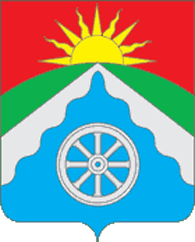 РОССИЙСКАЯ ФЕДЕРАЦИЯОРЛОВСКАЯ ОБЛАСТЬ АДМИНИСТРАЦИЯ ВЕРХОВСКОГО РАЙОНАПОСТАНОВЛЕНИЕ28 февраля 2019 г.                                                                            № 112        п. Верховье          В целях реализации положений Федерального закона от 6 октября 2003 года № 131-ФЗ «Об общих принципах организации местного самоуправления в Российской Федерации», в соответствии с Федеральным законом от                22 октября  2004 года № 125-ФЗ «Об архивном деле в Российской Федерации», Приказом Министерства культуры и массовых коммуникаций РФ от 18 января 2007 г. N 19 "Об утверждении Правил организации хранения, комплектования, учета и использования документов Архивного фонда Российской Федерации и других архивных документов в государственных и муниципальных архивах, музеях и библиотеках, организациях Российской академии наук" (с изменениями и дополнениями), Решением Верховского районного Совета народных депутатов от 27 ноября 2018 года № 21/166-рс «О внесении изменений в  структуру администрации Верховского района Орловской области» и Уставом   Верховского района Орловской области администрация Верховского района  п о с т а н о в л я е т:1. Утвердить Положение о муниципальном архиве администрации Верховского района Орловской области (приложение).	     2. Обнародовать и разместить настоящее постановление на официальном Интернет-сайте Верховского района (adminverhov.ru).          3. Постановление вступает в силу с 1 марта 2019 года.4. Контроль за исполнением настоящего постановления возложить на начальника Управления организационно-правовой, кадровой работы, делопроизводства и архива Ягупову Л.В.Глава администрации                                                        В.А.Гладских Подготовил: Управление организационно-правовой кадровой работы, делопроизводства и архива администрации Верховского районаЗавизировали:___________________ Дидур И. В.________2019г._________________Ягупова  Л. В. ________2019г.Рассылка:Управление организационно-правовой, кадровой работы, делопроизводства и архива - 2экз. Черкасова Любовь Николаевна2-39-09Приложение к постановлению администрации Верховского района  от 28 февраля 2019года № 112ПОЛОЖЕНИЕ О МУНИЦИПАЛЬНОМ АРХИВЕАДМИНИСТРАЦИИ ВЕРХОВСКОГО РАЙОНА ГЛАВА 1. ОБЩИЕ ПОЛОЖЕНИЯСтатья 1. Отношения, регулируемые настоящим ПоложениемНастоящее Положение в пределах полномочий муниципальных образований в области архивного дела, установленных законодательством Российской Федерации, регулирует отношения в сфере формирования, организации хранения, учета и использования документов муниципального архива и иных архивных документов, а также отношения в сфере управления архивным делом в Верховском районе, определяет основы правового положения муниципального архива Верховского района, создаваемого в целях выполнения функций муниципального образования в области архивного дела. Статья 2. Правовые основы архивного дела в муниципальном                        образованииПравовую основу архивного дела в Верховском районе составляют Конституция Российской Федерации, Федеральный закон от 6 октября 2003 года № 131-ФЗ «Об общих принципах организации местного самоуправления в Российской Федерации», Федеральный закон от 22 октября  2004 года № 125-ФЗ «Об архивном деле в Российской Федерации», Приказ Министерства культуры и массовых коммуникаций РФ от 18 января 2007 г. N 19 "Об утверждении Правил организации хранения, комплектования, учета и использования документов Архивного фонда Российской Федерации и других архивных документов в государственных и муниципальных архивах, музеях и библиотеках, организациях Российской академии наук" (с изменениями и дополнениями), Устав Верховского района, настоящее Положение и иные нормативные правовые акты.Статья 3. Основные понятия, применяемые в настоящем ПоложенииДля целей настоящего Положения применяются следующие основные понятия:1) архивное дело в муниципальном образовании Верховский район (далее архивное дело) - деятельность органов местного самоуправления, должностных лиц местного самоуправления, муниципальных служащих, организаций и граждан в сфере формирования, хранения, учета и использования документов муниципального архива и иных архивных документов;2) архивный документ - материальный носитель с зафиксированной на нем информацией, который имеет реквизиты, позволяющие его идентифицировать, и подлежит хранению в силу значимости указанных носителя и информации для граждан, общества и государства;3) документы по личному составу - архивные документы, отражающие трудовые отношения работника с работодателем;4) архивный фонд - совокупность архивных документов, исторически или логически связанных между собой;5) муниципальный архив - постоянно пополняющаяся совокупность архивных документов и архивных фондов, в том числе включенных в состав Архивного фонда Российской Федерации, отражающих в исторической ретроспективе материальную и духовную жизнь общества и (или) местного населения как его неотъемлемой части, имеющих историческое, научное, социальное, экономическое, политическое и культурное значение, относящихся к информационным ресурсам и подлежащих постоянному хранению;6) постоянное хранение архивных документов - хранение архивных документов без определения срока (бессрочное);7) временное хранение архивных документов - хранение архивных документов до их передачи на постоянное хранение в порядке, установленном законодательством Российской Федерации или настоящим Положением, либо до их уничтожения по истечении сроков, установленных законодательством Российской Федерации или муниципальными правовыми актами:8) главные специалисты архивного дела – муниципальные служащие отдела по делопроизводству, управления организационно-правовой, кадровой работы, делопроизводства и архива администрации Верховского района, которые выполняют функции по формированию, хранению, учету и использованию документов муниципального архива и иных архивных документов;Статья 4. Полномочия муниципального образования в области архивного дела1. В соответствии с законодательством Российской Федерации к полномочиям муниципального образования в области архивного дела относятся:- формирование и содержание муниципального архива, хранение, учет и использование архивных документов муниципального архива, включая хранение, учет и использование архивных фондов поселений, располагающихся на территории муниципального района;-  управление архивным делом в муниципальном образовании;- решение вопросов о передаче архивных документов, находящихся в муниципальной собственности, в собственность Российской Федерации, субъектов Российской Федерации, иных муниципальных образований.2. Законом Российской Федерации или законом субъекта Российской Федерации орган местного самоуправления, осуществляющий в соответствии с настоящим Положением управление архивным делом в муниципальном образовании, может наделяться отдельными государственными полномочиями по формированию, хранению, учету и использованию архивных документов и архивных фондов, относящихся к собственности Российской Федерации или к собственности субъекта Российской Федерации и находящихся на территории муниципального образования, с передачей необходимых для осуществления данных полномочий материально-технических и финансовых средств.ГЛАВА 2. МУНИЦИПАЛЬНЫЙ АРХИВ.Статья 5. Состав муниципального архиваВ состав муниципального архива  Верховского района входят архивные документы и архивные фонды независимо от источника их происхождения, времени и способа создания, вида носителя и места хранения, в том числе юридические акты, управленческая документация, документы, содержащие результаты научно-исследовательских, опытно-конструкторских и технологических работ, градостроительная и землеустроительная документация, рукописи, рисунки, чертежи, дневники, переписка, мемуары, фотодокументы, а также копии архивных документов на правах подлинников.При наличии надлежащих технических условий хранения и использования в состав муниципального архива включаются кино-, видео- и фотодокументы, а также электронные и телеметрические документы.Статья 6. Включение архивных документов в состав муниципального архива1. Архивные документы и архивные фонды включаются в состав муниципального архива на основании экспертизы ценности документов (то есть изучения документов на основе критериев их ценности в целях определения сроков хранения документов и их отбора на постоянное хранение).2. Экспертизе ценности документов подлежат все документы на носителях любого вида:1) находящиеся в муниципальной собственности (до проведения в установленном порядке экспертизы ценности указанных документов их уничтожение запрещается); 2) передаваемые в муниципальный архив Российской Федерацией субъектами Российской Федерации, иными муниципальными образованиями, а также физическими и юридическими лицами либо объединениями лиц, не подлежащими в соответствии с действующим законодательством о государственной регистрации в качестве юридических лиц, за исключением документов, ранее включенных в состав Архивного фонда Российской Федерации в соответствии с Федеральным законом «Об архивном деле в Российской Федерации».3. Экспертиза ценности документов, передаваемых в муниципальный архив, осуществляется главными специалистами архивного дела совместно с собственником или владельцем архивных документов в соответствии с федеральным законодательством.Статья 7. Архивные документы, относящиеся к муниципальной собственности1. К муниципальной собственности относятся архивные документы:1) образующиеся в результате деятельности органов местного самоуправления, муниципальных унитарных предприятий и муниципальных учреждений (далее - муниципальные организации);2) хранящиеся в муниципальном архиве администрации Верховского района;3) архивных фондов поселений, располагающихся в границах района.2. В случае образования, объединения, разделения, изменения статуса муниципального образования или изменения границ муниципального образования разграничение собственности между муниципальными образованиями, муниципальным образованием и субъектом Российской Федерации на архивные документы, созданные до образования, преобразования или изменения границ муниципального образования и хранящиеся в муниципальном архиве администрации Верховского района, осуществляется законом субъекта Российской Федерации.Статья 8. Особенности правового положения архивных документов, находящихся в собственности муниципального образования1. Передача архивных документов, находящихся в муниципальной собственности, в собственность Российской Федерации, субъектов Российской Федерации или иных муниципальных образований осуществляется в соответствии с законодательством Российской Федерации, законодательством субъектов Российской Федерации, муниципальными правовыми актами.2. Приватизация архивных документов, находящихся в муниципальной собственности, их продажа, мена, дарение, совершение в отношении них иных сделок, могущих привести к их отчуждению в собственность физических и (или) юридических лиц, не допускается, если иное не предусмотрено международными договорами Российской Федерации или Федеральными законами.3. В случае приватизации муниципальных предприятий образовавшиеся в процессе их деятельности архивные документы, в том числе документы по личному составу, остаются в муниципальной собственности.ГЛАВА 3. ХРАНЕНИЕ И УЧЕТ АРХИВНЫХ ДОКУМЕНТОВ. ФОРМИРОВАНИЕ МУНИЦИПАЛЬНОГО АРХИВА.Статья 9. Хранение архивных документовАрхивные документы и архивные фонды, находящиеся в муниципальной собственности, хранятся:постоянно – в муниципальном архиве администрации Верховского района;временно - в органах местного самоуправления, муниципальных организациях. Статья 10. Временное хранение архивных документов1. Органы   местного   самоуправления, муниципальные   организации обеспечивают сохранность архивных документов в течение сроков их хранения, установленных федеральными законами, другими нормативными правовыми актами Российской Федерации, а также перечнями типовых архивных документов, утвержденными специально уполномоченным Правительством Российской Федерации, федеральным органом исполнительной власти.2. Если сроки временного хранения архивных документов не предусмотрены частью 1 настоящей статьи, они могут быть установлены экспертно-проверочной комиссией (ЭПК) уполномоченного органа исполнительной власти субъекта Российской Федерации в сфере архивного дела по представлению экспертной комиссией организации.3. Временное хранение архивных документов, включенных в состав Архивного фонда Российской Федерации и находящихся в муниципальной собственности, до их передачи на постоянное хранение главным специалистам архивного дела администрации Верховского района осуществляется в течение сроков, установленных Федеральным законом «Об архивном деле в Российской Федерации».Статья 11. Передача архивных документов на постоянное хранение1. Архивные документы, включенные в состав Архивного фонда Российской Федерации и находящиеся в муниципальной собственности, по истечении сроков их временного хранения в органах местного самоуправления, муниципальных организациях передаются на постоянное хранение в муниципальный архив администрации Верховского района. Иные архивные документы, находящиеся в муниципальной собственности, по истечении сроков их временного хранения в органах местного самоуправления, муниципальных организациях в зависимости от результатов экспертизы ценности документов уничтожаются. Уничтожение архивных документов, переданных на хранение в муниципальный архив администрации Верховского района, не допускается.2. Архивные документы, находящиеся в собственности Российской Федерации, субъектов Российской Федерации или иных муниципальных образований, могут быть приняты в муниципальный архив администрации Верховского района на постоянное хранение только после передачи их в собственность муниципального образования, осуществляемой в соответствии с законодательством Российской Федерации, законодательством субъектов Российской Федерации, муниципальными правовыми актами.3. Архивные документы, включенные в состав Архивного фонда Российской Федерации и находящиеся в частной собственности, передаются в муниципальный архив администрации Верховского района на основании договоров, заключаемых между собственниками указанных документов и муниципальным архивом  администрации Верховского района.Архивные документы, находящиеся в частной собственности и не включенные в состав Архивного фонда Российской Федерации, могут передаваться в муниципальный архив администрации Верховского района только при условии положительного заключения экспертизы ценности указанных документов.Статья 12. Обязанности органов местного самоуправления, муниципальных организаций по обеспечению формирования муниципального архива1. Органы местного самоуправления, муниципальные организации разрабатывают и утверждают, после согласования с экспертно-проверочной комиссией (ЭПК) уполномоченного органа исполнительной власти субъекта Российской Федерации в сфере архивного дела, перечни документов, образующихся в процессе их деятельности, а также в процессе деятельности подведомственных им организаций, с указанием сроков хранения.	Отбор, подготовку и передачу в упорядоченном состоянии архивных документов, включенных в состав архивного фонда Российской Федерации, на постоянное хранение в муниципальный архив администрации Верховского района, проводят в соответствии с «Основными правилами работы архивов организаций», одобренными решением Коллегии Росархива от 6 февраля 2002 года.Все работы, связанные с отбором, подготовкой и передачей архивных документов на постоянное хранение, в том числе с их упорядочением и транспортировкой, выполняются за счет средств органов и организаций, передающих документы.2. При изменении структуры органов местного самоуправления архивные документы в упорядоченном состоянии передаются вновь формируемым органам местного самоуправления.3. При реорганизации муниципальных организаций архивные документы в упорядоченном состоянии передаются их правопреемникам. В случае преобразования муниципальных организаций с изменением форм собственности имущества данных организаций архивные документы могут быть переданы на временное хранение вновь возникшим организациям-правопреемникам на основании договоров между данными организациями и муниципальным архивом.4. При реорганизации муниципальных организаций в форме разделения или выделения из их состава одной или нескольких организаций условия и место дальнейшего хранения архивных документов определяются учредителями этих организаций либо органами, уполномоченными на то учредительными документами, с соблюдением требований, установленных Федеральным законом «Об архивном деле в Российской Федерации».5. При ликвидации органов местного самоуправления, муниципальных организаций документы, включенные в состав Архивного фонда Российской Федерации, документы по личному составу, а также архивные документы, сроки временного хранения которых не истекли, в упорядоченном состоянии поступают на хранение в муниципальный архив.Статья 13. Специальные виды временного хранения архивных документов1. Архивные документы, включенные в состав Архивного фонда Российской Федерации и находящиеся в государственной собственности, могут временно храниться в муниципальном архиве администрации Верховского района в случае наделения в соответствии со ст. 19 Федерального закона «Об общих принципах организации местного   самоуправления   в   Российской   Федерации»   администрации   района отдельными государственными полномочиями по формированию, хранению, учету и использованию архивных документов, относящихся к государственной собственности и находящихся на территории муниципального образования.2. При наличии соответствующих технических и организационных условий документы Архивного фонда Российской Федерации, находящиеся в частной собственности, могут быть на договорной основе переданы на временное хранение в муниципальный архив администрации Верховского района. Сроки и условия хранения и использования указанных документов определяются договором с учетом норм Федерального закона «Об архивном деле в Российской Федерации».3. Архивные документы, не включенные в состав Архивного фонда Российской Федерации, могут быть на договорной основе переданы на временное хранение в муниципальный архив администрации Верховского района только при условии положительного заключения экспертизы ценности указанных документов. Статья 14. Учет архивных документов1. Все архивные документы, хранящиеся в муниципальном архиве администрации Верховского района, подлежат учету с целью обеспечения организационной упорядоченности, идентификации и возможности адресного поиска документов.2. Состав и порядок ведения документов государственного учета архивных документов, в том числе формы паспорта архива и паспорта источника комплектования архива, и порядок их предоставления осуществляется в соответствии с Регламентом государственного учета документов Архивного фонда Российской Федерации3. Главные специалисты архивного дела администрации Верховского района обязаны предоставлять в администрацию района сведения по учету документов, находящихся на постоянном или временном хранении.4. Главные специалисты архивного дела администрации Верховского района осуществляют отдельный учет архивных документов, переданных на временное хранение в соответствии со статьей 13 настоящего Положения. ГЛАВА 4. ИСПОЛЬЗОВАНИЕ ДОКУМЕНТОВ МУНИЦИПАЛЬНОГО АРХИВАСтатья 15. Доступ к архивным документам муниципального архива1. Государственные органы, органы местного самоуправления, юридические и физические лица, обращающиеся на законных основаниях к архивным документам (далее - пользователи архивными документами), имеют право свободно искать и получать для изучения архивные документы муниципального архива. Доступ к архивным документам муниципального архива обеспечивается путем предоставления пользователям архивными документами справочно-поисковых средств и необходимой информации об этих средствах, а также подлинников и (или) копий архивных документов.2. Доступ к архивным документам муниципального архива может быть ограничен только в соответствии с международным договором Российской Федерации, Федеральным законом «Об архивном деле в Российской Федерации» и иными федеральными законами.Статья 16. Пользование архивными документами муниципального архива1. Главные специалисты архивного дела администрации Верховского района обеспечивают пользователям архивными документами по их заявкам бесплатное предоставление архивных документов.2. Органы местного самоуправления, муниципальные организации при наличии у них соответствующих архивных документов обязаны бесплатно предоставлять заинтересованным лицам оформленные в установленном порядке архивные справки или копии архивных документов, связанные с социальной защитой граждан, предусматривающей их пенсионное обеспечение, получение льгот и компенсаций в соответствии с законодательством Российской Федерации (архивные справки или копии архивных документов, содержащие информацию о трудовой деятельности, заработной плате, награждениях, избраниях на выборные должности и т.п.).Архивная информация и копии архивных документов, необходимость в получении которых возникла в связи с осуществлением органами государственной власти, органами местного самоуправления и их должностными лицами своих полномочий, предоставляется им бесплатно.Администрация Верховского района утверждает перечень информационных услуг, предоставляемых пользователям из муниципальных информационных ресурсов бесплатно.3. Порядок использования архивных документов в органах местного самоуправления, муниципальных организациях, определяется ими самостоятельно в соответствии с законодательством Российской Федерации.4. Использование архивных документов, находящихся в частной собственности и переданных на договорной основе на временное хранение в муниципальный архив администрации Верховского района, осуществляется в соответствии с условиями соответствующих договоров.5. Использование архивных документов, на которые распространяется действие законодательства Российской Федерации об интеллектуальной собственности, осуществляется с учетом требований данного законодательства.ГЛАВА 5. УПРАВЛЕНИЕ АРХИВНЫМ ДЕЛОМ В МУНИЦИПАЛЬНОМ ОБРАЗОВАНИИ ВЕРХОВСКИЙ РАЙОНСтатья 17. Организация управления архивным делом в муниципальном образовании Верховский район1.Управление   архивным   делом   в   муниципальном   образовании осуществляется управлением организационно-правовой, кадровой работы, делопроизводства и архива администрации Верховского  района. 2. Администрация Верховского района обеспечивает создание необходимых правовых, организационных, экономических и иных условий для развития архивного дела в муниципальном образовании, организует координацию деятельности главных специалистов архивного дела, муниципальных организаций в сфере архивного дела, контролирует соблюдение муниципальных правовых актов в указанной сфере.3. Администрация Верховского района осуществляет свою деятельность непосредственно  через главных специалистов архивного дела, муниципальные организации во взаимодействии с органами государственной власти Российской Федерации, органами государственной власти субъектов Российской Федерации, органами местного самоуправления, в том числе иных муниципальных образований, физическими и юридическими лицами. Статья 18. Обеспечение архивного дела в муниципальном образовании1.Органы местного самоуправления, муниципальные организации обязаны обеспечивать финансовые, материально-технические и иные условия, необходимые для формирования, хранения, учета и использования архивных документов, предоставлять создаваемым ими архивным фондам здания и (или) помещения, отвечающие нормативным требованиям хранения архивных документов условиям труда работников архивов.2. Органы местного самоуправления, принимающие решение о реконструкции, передаче, сносе здания, в котором размещается муниципальный архив, обязаны предоставить здание, отвечающее нормативным требованиям хранения архивных документов.Статья 19. Главные специалисты архивного дела администрации района.1. Функции в области архивного дела выполняют главные специалисты архивного дела отдела по делопроизводству управления организационно-правовой, кадровой работы, делопроизводства и архива администрации Верховского района.2. Главные специалисты архивного дела исполняют функции по формированию, хранению, учету и использованию документов муниципального архива и иных архивных документов.3. Правовое положение, организации деятельности, формирования и использования имущества определяются настоящим Положением и муниципальными правовыми актами администрации Верховского района.Цели, условия, порядок образования и деятельности, подотчетность и подконтрольность главных специалистов архивного дела определяются администрацией Верховского района, в соответствии с настоящим Положением. Статья 20. Полномочия главных специалистов архивного дела.1. Главные специалисты архивного дела осуществляют следующие полномочия в установленной сфере деятельности:1) осуществляют информационное обслуживание граждан, органов государственной власти, органов местного самоуправления, организаций и общественных объединений на основе данных документов путем предоставления архивных документов для изучения и научного либо практического использования, выдачи архивных справок, копий архивных документов и выписок из них, ответов на письменные запросы заинтересованных лиц;2) создают и совершенствуют информационные поисковые системы с целью оперативного поиска и использования архивных документов и содержащейся в них информации;3) проводят экспертизу ценности всех документов, находящихся в муниципальной собственности либо передаваемых в муниципальный архив Российской Федерацией, субъектами Российской   Федерации, иными муниципальными   образованиями, а также   физическими и юридическими лицами либо общественными объединениями;4) обеспечивают прием архивных документов, передаваемых на хранение в муниципальный архив;5) осуществляют хранение архивных документов, принимают необходимые меры по созданию оптимальных условий хранения документов и обеспечению их физической сохранности;6) ведут учет документов, хранящихся в администрации Верховского района, предоставляют сведения по учету документов администрации района;7) рассматривают заявления, предложения и жалобы, проводят прием граждан по вопросам, касающимся деятельности муниципального архива;8) предоставляют на договорной основе архивные документы и (или) сведения о них для использования в социально-экономических и научно-просветительских целях на выставках и экспозициях, радио и телевидении, в периодической печати;9) осуществляют методическое руководство в сфере организации формирования, хранения, учета и использования архивных документов, делопроизводства и документооборота в органах местного самоуправления, муниципальных организациях; 10) проводят мероприятия по внедрению наиболее рациональных систем и методов хранения, реставрации, консервации, копирования и использования архивных документов, организации делопроизводства и документооборота, повышению квалификации работников архивных и делопроизводственных подразделений органов местного самоуправления и муниципальных организаций;11) осуществляют иные функции в соответствии с настоящим Положением и муниципальными правовыми актами администрации Верховского района.2. В целях реализации вышеперечисленных функций главные специалисты архивного дела вправе:1) обращаться в администрацию Верховского района с предложениями о разработке и (или) принятии муниципальных правовых актов по вопросам, касающимся архивного дела в Верховском районе, разрабатывать и вносить в органы местного самоуправления проекты муниципальных правовых актов по указанным вопросам;2) заслушивать представителей органов местного самоуправления, муниципальных организаций по вопросам, отнесенным к сфере деятельности муниципального архива;3) в пределах своей компетенции разрабатывать и распространять научно-методические указания по вопросам архивного дела, делопроизводства и документооборота, обязательные для исполнения  работниками органов местного самоуправления, муниципальных организаций;4) запрашивать и получать в установленном порядке сведения, необходимые для принятия решений по вопросам, отнесенным к сфере деятельности главных специалистов архивного дела;5) привлекать для проработки вопросов, отнесенных к сфере деятельности главных специалистов архивного дела, научные и иные организации, ученых и специалистов;6) принимать через своих представителей участие в совещаниях, семинарах, проверках и иных мероприятиях, проводимых органами местного самоуправления, муниципальными организациями, касающихся вопросов, отнесенных к сфере деятельности муниципального архива;7) разрабатывать и распространять научно-методические рекомендации по вопросам архивного дела, делопроизводства и документооборота;8) выступать с инициативой проведения конкурсов работ в области архивоведения, документоведения и археографии;9) иметь своего представителя в составе ликвидационной комиссии муниципальных организаций с целью обеспечения сохранности архивных документов ликвидируемой организации.Статья 21. Организация деятельности главных специалистов архивного дела1. Главные специалисты архивного дела являются муниципальными служащими входят в состав отдела по делопроизводству управления организационно-правовой, кадровой работы, делопроизводства и архива  администрации Верховского района. Отдел по делопроизводству возглавляет начальник отдела, исполняющий в порядке, определенном Уставом муниципального образования, настоящим Положением и иными муниципальными правовыми актами, свои должностные обязанности на
постоянной профессиональной основе.2. Главные специалисты архивного дела назначаются на должность и освобождаются от должности главой администрации Верховского района.3. Главные специалисты архивного дела несут персональную ответственность за выполнение возложенных на них функций.4. Главные специалисты архивного дела в соответствии с муниципальными правовыми актами:1) организуют деятельность муниципального архива;2) представляют начальнику отдела по делопроизводству ежегодный план работы и показатели своей деятельности;3) отчитываются о работе муниципального  архива и состоянии архивного дела в муниципальном образовании;4) вносят на рассмотрение начальнику отдела по делопроизводству предложения о разработке и (или) принятии муниципальных правовых актов по вопросам, касающимся архивного дела в муниципальном образовании, а также проекты муниципальных правовых актов по указанным вопросам;5) осуществляет иные функции в соответствии с настоящим Положением и муниципальными правовыми актами.6)  наделены правом подписи архивных справок, используют печать администрации Верховского района;5. Финансирование архивного отдела осуществляется за счет средств, предусмотренных в местном бюджете на содержание органов местного самоуправления.Финансирование архивного отдела из иных источников не допускается. Архивный отдел не вправе осуществлять предпринимательскую деятельность.Об утверждении Положения о муниципальном архиве администрации Верховского района